Figure S4. Relative contribution of higher taxonomic level to the total amount of prey hunted by the Huni Kuin with and without dogs, in the whole hunting territory (all territory) and within 2,6km, where hunting with dog catches 95% of prey (dog hunting area).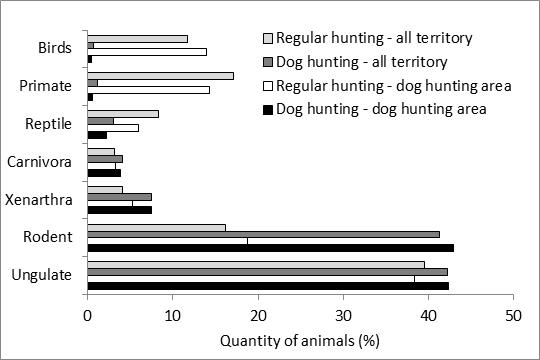 